Name: _________________________________________________________          Date: ______________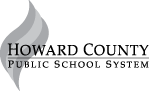 4. NF. 3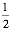 Part A:   There are two cakes on the table that are the same size. The first cake has   left. The second cake has       left.  Which cake has more left?  Explain your thinking. 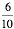 ______________________________________________________________________________________________________________________________________________________________________________________________________________________________________________________________________________________________________________________________________________________________________________________________________________________________________________________________________________________________________________________________________________________________________________________________________________________________________________________________________________________________________Part B:   How much cake was eaten from the two cakes?  Show your thinking in two different ways (model, number line, equation etc. )  Teacher notes:Adapted from Van de Walle, J. (2004) Elementary and Middle School Mathematics: Teaching Developmentally. Boston: Pearson Education, 65